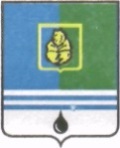 					РЕШЕНИЕДУМЫ ГОРОДА КОГАЛЫМАХанты-Мансийского автономного округа - ЮгрыОт «13» декабря 2017г.                                             			      №152-ГДО внесении измененияв решение Думы города Когалымаот 11.12.2007 №200-ГДВ соответствии с Федеральным законом от 02.03.2007 №25-ФЗ «О муниципальной службе в Российской Федерации», Законом                     Ханты-Мансийского автономного округа – Югры от 20.07.2007 №113-оз «Об отдельных вопросах муниципальной службы в Ханты-Мансийском автономном округе – Югре», Дума города Когалыма РЕШИЛА:В решение Думы города Когалыма от 11.12.2007 №200-ГД «Об утверждении положения о дополнительных гарантиях, предоставляемых муниципальным служащим» (далее - решение) внести следующее изменение: Абзац третий подпункта 2.1.4 пункта 2.1 части 2 приложения к решению изложить в следующей редакции:«- документа, подтверждающего факт получения услуги (отрывной талон к путевке (курсовке) или акт оказанных услуг с обязательным указанием суммы, на которую были предоставлены данные услуги);».2. Настоящее решение вступает в силу с 01.01.2018.3. Опубликовать настоящее решение в газете «Когалымский вестник». ПредседательГлаваДумы города Когалымагорода Когалыма_____________  А.Ю.Говорищева____________  Н.Н.Пальчиков